ПамяткаЕсли Вы обнаружили подозрительный предмет:- заметив взрывоопасный предмет (гранату, снаряд, бомбу и т.п.), а также подозрительные предметы, (оставленный пакет, коробку) не подходите близко к ним, позовите людей и попросите немедленно сообщить о находке в полицию;- организуйте охрану, оцепление этого предмета, не допускайте людей, не позволяйте им прикасаться к опасному предмету или пытаться обезвредить его;- исключите использование средств радиосвязи, мобильных телефонов, других радиосредств, способных вызвать срабатывание взрывателя.Внимание! Обезвреживание взрывоопасного предмета на месте его обнаружения производится только специалистами Росгвардии, МВД и ФСБ. Если произошел взрывНе поддавайтесь панике, уточните обстановку: степень повреждения здания, состояние проходов или масштабы завалов, наличие задымленности, загазованности или огня, искрение электропроводки, потоки воды, освещенность проходов.В случае необходимой эвакуации возьмите документы и предметы первой необходимости и начните продвигаться к выходу (не трогайте поврежденные конструкции и провода).Не пользуйтесь открытым огнем из-за возможности наличия газов.При задымлении защитите органы дыхания смоченным полотенцем.Если произошёл взрыв и Вас завалило обломками Дышите глубоко и ровно, голосом и стуком привлекайте внимание людей.Если Вы находитесь глубоко от поверхности земли (завала), перемещайте влево, вправо любой металлический предмет (кольцо, ключи и т.п.) для обнаружения Вас металлолокатором.Если пространство около Вас относительно свободно, не зажигайте спички, свечи, берегите кислород. Продвигайтесь осторожно, стараясь не вызывать нового обвала, ориентируйтесь по движению воздуха, поступающего снаружи. Если есть возможность, с помощью подручных предметов (доски, кирпича) укрепите потолок от обрушения и дожидайтесь помощи.При сильной жажде положите в рот небольшой гладкий камешек или обрывок носового платка и рассасывайте его, дыша носом. Если вас захватили в заложникиВозьмите себя в руки, успокойтесь, не паникуйте.Разговаривайте спокойным голосом.Не выказывайте ненависть и пренебрежение к похитителям.Выполняйте все указания бандитов.Не привлекайте внимания террористов своим поведением, не оказывайте активного сопротивления. Это может усугубить Ваше положение.Запомните как можно больше информации о террористах (количество, вооружение, как выглядят, особенности внешности, телосложения, акцента, тематика разговора, темперамент, манера поведения).Постарайтесь определить место своего нахождения (заточения).Сохраняйте умственную и физическую активность.Помните, правоохранительные органы делают все, чтобы Вас вызволить.Не пренебрегайте пищей. Это поможет сохранить силы и здоровье.Расположитесь подальше от окон, дверей и самих террористов. Это необходимо для обеспечения Вашей безопасности в случае штурма помещения, стрельбы снайперов на поражение преступников.При штурме здания ложитесь на пол лицом вниз, сложив руки на затылке.Излюбленный метод террористов -  использовать сумку, портфель, пакет, сверток, начиненный взрывчаткой, и положить его в мусорный контейнер или урну, оставить у прилавка, под столом, в салоне общественного транспорта, кинотеатре, спортивном комплексе. Но ведь все мы взрослые люди и знаем, что просто так пакет или сверток в мусорном баке лежать не могут. А раз есть угроза  терроризма,  то  не  исключено  и  самое страшное.  Проявите  бдительность, позвоните по телефону 112 и расскажите о своих опасениях.Если  Вы  едете  в  общественном  транспорте,  сообщите  об  этом  водителю.  Быть может,  Вы  спасете  жизнь  и  здоровье  многих  людей. Есть  категория  людей, которые  сознательно  идут  на  смерть  ради  совершения  акта  террора – их называют смертниками (в ряде случаев - шахидами).  Но это не те люди, которые защищая свою родину от захватчиков, осознанно идут на смерть – геройскую смерть в честном бою. Люди, о которых мы говорим, одурманенные террористической, экстремистской пропагандой, погибая, уносят жизни мирных, ни в чем не повинных людей, детей, стариков, женщин.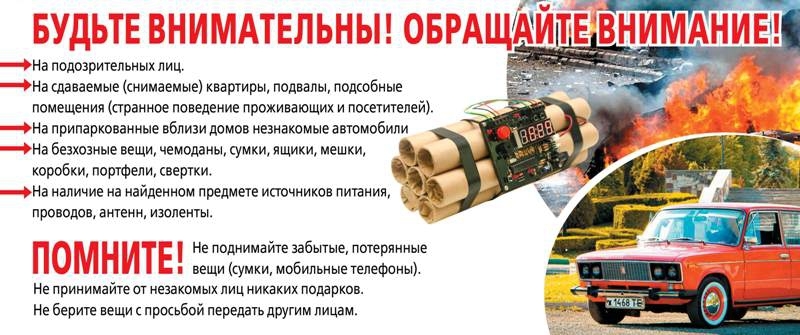 Они также отличаются от основной массы своим поведением, одеждой,  отрешенностью. Внимательный человек может заметить их среди других людей по следующим признакам:1. Одежда  - должна быть свободной прикрыть взрывное  устройство и одновременно позволять доступ к нему. Она или явно не по сезону или заметно больше того размера, который носит смертник. Одежда может быть неопрятной, не привычного покроя, вид может быть неряшливым. Данный человек может постоянно держать руку в кармане, сжимая там что то, или сжимать в руке какой-то предмет (пульт с кнопкой подрыва), причем провод от этого предмета может уходить в рукав или в другие предметы одежды.2. Состояние отрешенности - человек знает, что он несет взрывчатку, знает, что его ждет смерть и подсознательно боится её. Он напряжен, взгляд  отрешенный «погруженный внутрь себя», опасается прямых контактов с окружающими, сторонится их, часто озирается. Он едет (идет) к определенному месту, где он должен совершить то, к чему его готовили, и не заинтересован, чтобы его разоблачили.  Есть подозрения - запомните приметы, позвоните в полицию, ФСБ, ЕДДС и сообщите: в каком направлении он движется, на какомтранспорте, как он выглядит, или просто обратитесь на улице к полицейским и сообщите им о Ваших подозрениях. При этом Вы не обязаны присутствовать при его задержании.Действия граждан при обнаружении подозрительных предметов:В случае обнаружения подозрительного предмета, забытой или бесхозной вещи (которая может оказаться взрывным устройством) в общественном транспорте НЕОБХОДИМО:1. Не трогать, не вскрывать, не передвигать и не позволять делать это другим людям.2. Исключить использование мобильных телефонов и других  средств радиосвязи вблизи такого предмета.3. Опросите людей, находящихся рядом. Постарайтесь установить, чья это вещь и кто ее мог оставить.4. Если её хозяин не установлен, немедленно:- сообщить о находке водителю, кондуктору, которые должны в кратчайшее время остановить транспортное средство (с соблюдением требований безопасности дорожного движения) и эвакуировать из него пассажиров.- после эвакуации – немедленно позвонить в полицию и ФСБ (дежурный УФСБ – 239-39-39; полиция – «02» (с обычного телефона), «102» или «020» (с сотового); единый номер вызова экстренных оперативных служб - «112»)и сообщить об обнаружении опасного предмета.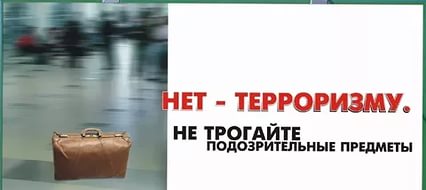 Если вы обнаружили неизвестный предмет в подъезде своего дома:1. Спросите у соседей. Возможно, он принадлежит им.2.  Если  владелец  предмета  не  установлен  –  немедленно  сообщите  о  находке  в компетентные органы (в дежурную часть полиции или УФСБ), а также старшему по подъезду, руководителю ТСЖ.3. До прибытия сотрудников специальных служб примите меры, исключающие доступ к этому предмету других граждан, детей, если это возможно ограничьте хождение людей около места обнаружения данного предмета.4. Организуйте встречу сотрудников специальных служб и их сопровождение к месту обнаружения подозрительного предмета.  В образовательной организации:- необходимо помнить, что внешний вид предмета может скрывать его настоящее назначение. Нередко взрывное устройство камуфлируется под обычные предметы бытового и прочего назначения (портфель, ранец, фонарик, пенал для ручек и карандашей, мяч, непрозрачный сверток в урне, коробка и т.д.).На  наличие  взрывного  устройства (ВУ),  других  опасных  предметов могут указывать следующие признаки:- присутствие  проводов,  небольших  антенн,  изоленты,  шпагата,  веревки,  скотча  в пакете, либо торчащие из пакета;- шум  из  обнаруженных  подозрительных  предметов  (тиканье часов, щелчки и т.п.);- наличие на найденном подозрительном предмете элементов питания (батареек);- растяжки из проволоки, веревок, шпагата, лески;- необычное размещение предмета;- наличие предмета, несвойственного для данной местности или для данного места. Например – на улице около школы на земле лежит карманный фонарик, портфель, ящик для инструментов, стоит бутыль из-под газированной воды, наполненная неизвестной жидкостью, либо лежит коробка и.т.п.;- специфический запах, несвойственный для данной местности.